Nome CognomeMatricolaa)1. Costruzione di un test a risposta chiusa, prendendo a esempio quello proposto tra parentesi quadre:[Numerare da 1 a 5 i seguenti fenomeni in modo da disporli in corretto ordine cronologico(   ) Nascita del Regno d’Italia(   ) Nascita della Società delle Nazioni(   ) Affaire Dreyfus(   ) Occupazione franco-belga della Ruhr(   ) Nomina di Hitler a cancelliere del Reich tedesco]2. Costruzione di 4 domande a risposta chiusa sui capitoli del manuale su cui verte il presente parziale, prendendo a esempio le domande proposta tra parentesi quadre:[A quali dinamiche possono essere ascritte le origini della Questione d’oriente?Il crollo dell’Impero OttomanoL’impianto del Congresso di Vienna e dell’ordine che ne scaturisceIl conflitto tra Austria e Russia per il controllo degli Stretti][Quando ha avuto luogo la sconfitta di Adua?187018781896]b)3. Quando nasce e che significato ha la parola “soviet”?4. Definire sinteticamente il processo di nazionalizzazione delle massec)5. Fabbrica Ford, 1913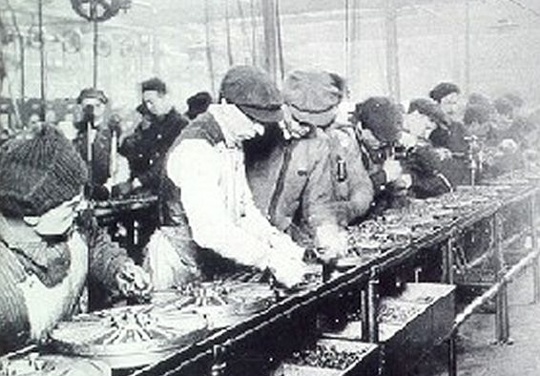 d)6. Il fascismo in Italia  